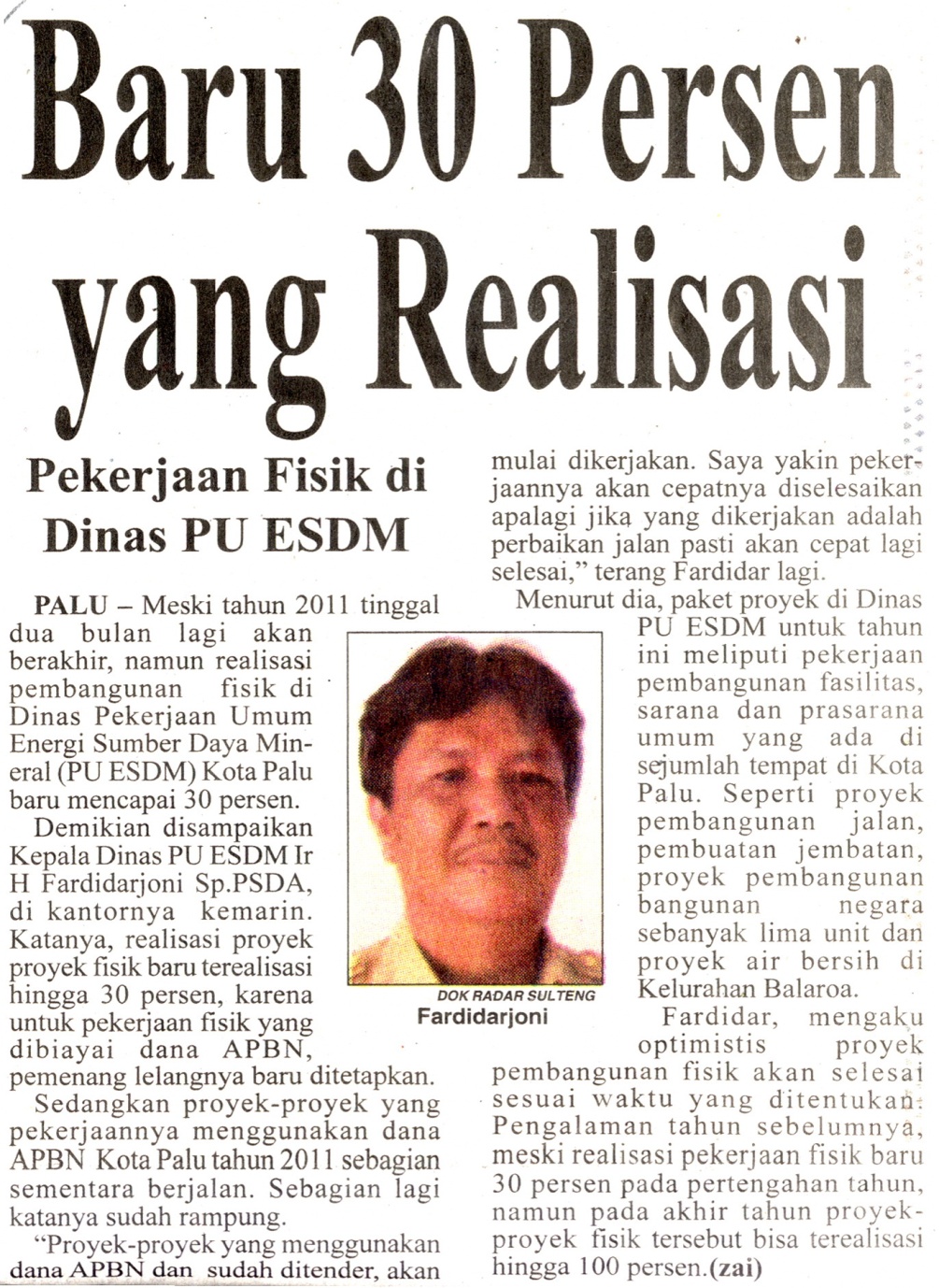 Harian    :Radar SultengKasubaudSulteng  IHari, tanggal:Rabu, 19  Oktober  2011KasubaudSulteng  IKeterangan:Halaman 9 Kolom 4-5KasubaudSulteng  IEntitas:Kota PaluKasubaudSulteng  I